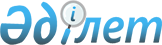 Қызылорда облысының Қазалы аудандық мәслихатының "2023-2025 жылдарға арналған Көларық ауылдық округінің бюджеті туралы" 2022 жылғы 23 желтоқсандағы № 347 шешіміне өзгерістер мен толықтыру енгізу туралыҚызылорда облысы Қазалы аудандық мәслихатының 2023 жылғы 12 мамырдағы № 38 шешімі
      Қызылорда облысы Қазалы аудандық мәслихаты ШЕШТІ:
      1. Қызылорда облысының Қазалы аудандық мәслихатының "2023-2025 жылдарға арналған Көларық ауылдық округінің бюджеті туралы" 2022 жылғы 23 желтоқсандағы № 347 шешіміне (Нормативтік құқықтық актілері мемлекеттік тіркеу тізімінде № 176505 болып тіркелген) мынадай өзгерістер мен толықтыру енгізілсін:
      1-тармақ жаңа редакцияда жазылсын:
      "1. 2023-2025 жылдарға арналған Көларық ауылдық округінің бюджеті 1, 2, 3-қосымшаларға сәйкес, оның ішінде 2023 жылға мынадай көлемдерде бекітілсін:
      1) кірістер – 98687 мың теңге, оның ішінде:
      салықтық түсімдер – 2766 мың теңге;
      салықтық емес түсімдер – 530 мың теңге;
      негізгі капиталды сатудан түсетін түсімдер – 200 мың теңге;
      трансферттер түсімі – 95191 мың теңге;
      2) шығындар – 98987,2 мың теңге, оның ішінде;
      3) таза бюджеттік кредиттеу – 0;
      бюджеттік кредиттер – 0;
      бюджеттік кредиттерді өтеу – 0;
      4) қаржы активтерімен операциялар бойынша сальдо – 0;
      қаржы активтерін сатып алу – 0;
      мемлекеттің қаржы активтерін сатудан түсетін түсімдер – 0;
      5) бюджет тапшылығы (профициті) – -300,2 мың теңге;
      6) бюджет тапшылығын қаржыландыру (профицитті пайдалану) – 300,2 мың теңге;
      қарыздар түсімі – 0;
      қарыздарды өтеу – 0;
      бюджет қаражатының пайдаланылатын қалдықтары – 300,2 мың теңге.";
      2. Көрсетілген шешімнің 1-қосымшасы осы шешімнің 1-қосымшасына сәйкес жаңа редакцияда жазылсын;
      3. Осы шешімнің 2, 3-қосымшаларына сәйкес көрсетілген шешім 4, 5-қосымшалармен толықтырылсын;
      4. Осы шешім 2023 жылғы 1 қаңтардан бастап қолданысқа енгізіледі. 2023 жылға арналған Көларық ауылдық округінің бюджеті 2023 жылға арналған аудандық бюджетте Көларық ауылдық округі бюджетіне аудандық бюджет қаражаты есебінен берілетін нысаналы трансферттер Көларық ауылдық округінің бюджетіне жоғары тұрған бюджеттерден бөлінген, 2022 жылы нысаналы трансферттердің қаржы жылы ішінде пайдаланылмаған (түгел пайдаланылмаған) сомасын аудандық бюджетке қайтару сомасы
					© 2012. Қазақстан Республикасы Әділет министрлігінің «Қазақстан Республикасының Заңнама және құқықтық ақпарат институты» ШЖҚ РМК
				
      Қазалы аудандық мәслихатының төрағасы 

Ғ.Әліш
Қазалы аудандық мәслихатының
2023 жылғы "12" мамырдағы
№ 38 шешіміне 1-қосымшаҚазалы аудандық мәслихатының
2022 жылғы "23" желтоқсандағы
№ 347 шешіміне 1-қосымша
Санаты
Санаты
Санаты
Санаты
Сомасы, мың теңге
Сыныбы
Сыныбы
Сыныбы
Сомасы, мың теңге
Кіші сыныбы
Кіші сыныбы
Сомасы, мың теңге
Атауы
Сомасы, мың теңге
1. Кірістер
98687
1
Салықтық түсімдер
2766
01
Табыс салығы
100
2
Жеке табыс салығы 
100
04
Меншiкке салынатын салықтар
2643
1
Мүлiкке салынатын салықтар
148
3
Жер салығы
405
4
Көлiк құралдарына салынатын салық
2090
05
Тауарларға, жұмыстарға және қызметтер көрсетуге салынатын ішкі салықтар
23
3
Табиғи және басқа ресурстарды пайдаланғаны үшін түсетін түсімдер
4
4
Кәсiпкерлiк және кәсiби қызметтi жүргiзгенi үшiн алынатын алымдар
19
2
Салықтық емес түсiмдер
530
01
Мемлекеттік меншіктен түсетін кірістер
530
5
Мемлекет меншігіндегі мүлікті жалға беруден түсетін кірістер
530
3
Негізгі капиталды сатудан түсетін түсімдер
200
03
Жерді және материалдық емес активтерді сату
200
1
Жерді сату
200
4
Трансферттердің түсімдері
95191
02
Мемлекеттiк басқарудың жоғары тұрған органдарынан түсетiн трансферттер
95191
3
Аудандардың (облыстық маңызы бар қаланың) бюджетінен трансферттер
95191
Функционалдық топ
Функционалдық топ
Функционалдық топ
Функционалдық топ
Бюджеттік бағдарламалардың әкiмшiсi
Бюджеттік бағдарламалардың әкiмшiсi
Бюджеттік бағдарламалардың әкiмшiсi
Бағдарлама
Бағдарлама
Атауы
2. Шығындар
98987,2
01
Жалпы сипаттағы мемлекеттiк көрсетілетін қызметтер
48193
124
Аудандық маңызы бар қала, ауыл, кент, ауылдық округ әкімінің аппараты
48193
001
Аудандық маңызы бар қала, ауыл, кент, ауылдық округ әкімінің қызметін қамтамасыз ету жөніндегі қызметтер
48063
022
Мемлекеттік органдардың күрделі шығыстары
130
07
Тұрғын үй-коммуналдық шаруашылық
18813
124
Аудандық маңызы бар қала, ауыл, кент, ауылдық округ әкімінің аппараты
18813
008
Елді мекендердегі көшелерді жарықтандыру
9033
009
Елді мекендердің санитариясын қамтамасыз ету
592
011
Елді мекендерді абаттандыру мен көгалдандыру
9188
08
Мәдениет, спорт, туризм және ақпараттық кеңістiк
22734
124
Аудандық маңызы бар қала, ауыл, кент, ауылдық округ әкімінің аппараты
22734
006
Жергілікті деңгейде мәдени-демалыс жұмысын қолдау
22734
12
Көлік және коммуникация
9247
124
Аудандық маңызы бар қала, ауыл, кент, ауылдық округ әкімінің аппараты
9247
013
Аудандық маңызы бар қалаларда, ауылдарда, кенттерде, ауылдық округтерде автомобиль жолдарының жұмыс істеуін қамтамасыз ету
1154
045
Аудандық маңызы бар қалаларда, ауылдарда, кенттерде, ауылдық округтерде автомобиль жолдарын күрделі және орташа жөндеу
8093
15
Трансферттер
0,2
124
Аудандық маңызы бар қала, ауыл, кент, ауылдық округ әкімінің аппараты
0,2
048
Пайдаланылмаған (толық пайдаланылмаған) нысаналы трансферттерді қайтару
0,2
3. Таза бюджеттік кредиттеу
0
Бюджеттік кредиттер
0
Бюджеттік кредиттерді өтеу
0
4. Қаржы активтерімен операциялар бойынша сальдо
0
Қаржы активтерін сатып алу
0
Мемлекеттің қаржы активтерін сатудан түсетін түсімдер
0
5. Бюджет тапшылығы (профициті)
-300,2
6.Бюджет тапшылығын қаржыландыру (профицитін пайдалану)
300,2
8
Бюджет қаражатының пайдаланылатын қалдықтары
300,2
01
Бюджет қаражаты қалдықтары
300,2
1
Бюджет қаражатының бос қалдықтары
300,2Қазалы аудандық мәслихатының
2023 жылғы "12" мамырдағы
№ 38 шешіміне 2-қосымшаҚазалы аудандық мәслихатының
2022 жылғы "23" желтоқсандағы
№ 347 шешіміне 4-қосымша
№
Атауы
Сомасы, мың теңге
Ағымдағы нысаналы трансферттер
15 138
1
"Көларық ауылдық округі әкімінің аппараты" КММ-сіне еңбекақы қорына қосымша
329
2
Ақтан батыр ауылы, Әзілхан Ишан көшесіне (0,53 км) түнгі жарық шамдарын орнату жұмыстарына
5 319
3
Ақтан батыр ауылының Б.Машенов (0,5 км) көшесіне орташа жол жөндеу жұмыстарына (қиыршық тас)
8 093
4
Аяқ су айдау үшін дизелдік насосқа сұйық отын сатып алуға қосымша
1 197
5
"Жергілікті баспа БАҚ арқылы мемлекеттік және орыс тілдерінде әкім қаулыларын, шешімдерін және өзге де нормативтік құқықтық актілерді ресми жариялау, хабарландыру және ақпараттық материалдарды орналастыру" мемлекеттік саясатты жүргізу қызметіне
200Қазалы аудандық мәслихатының
2023 жылғы "12" мамырдағы
№ 38 шешіміне 3-қосымшаҚазалы аудандық мәслихатының
2022 жылғы "23" желтоқсандағы
№ 347 шешіміне 5-қосымша
№
Атауы
Барлығы, мың теңге
1
Көларық ауылдық округі
0,2